          REPUBLIKA  HRVATSKA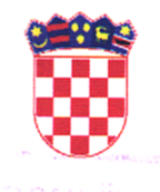  OSJEČKO - BARANJSKA  ŽUPANIJA  OPĆINA  PODRAVSKA MOSLAVINA            OPĆINSKI NAČELNIKKLASA: 035-02/21-01/2URBROJ: 2115/04-03-21-1U Podravskoj Moslavini, 31. prosinca 2021. godine	Na temelju članka 2., Naputka o brojčanim oznakama pismena te sadržaju evidencija uredskog poslovanja („Narodne novine“ br. 132/21), a u svezi s odredbama Uredbe o uredskom poslovanju („Narodne novine“, broj 75/21) i članka 43. Statuta Općine Podravska Moslavina (Službeni glasnik Općine Podravska Moslavina, broj 3/21 i 18/21), općinski načelnik Općine Podravska Moslavina donio jePLAN KLASIFIKACIJSKIH OZNAKAZA POSLOVE IZ DJELOKRUGA OPĆINE PODRAVSKA MOSLAVINAČlanak 1.Ovim Planom klasifikacijskih oznaka za poslove iz djelokruga Općine Podravska Moslavina (dalje u tekstu: Plan) utvrđuju se klasifikacijske oznake akata koji se pojavljuju u radu tijela Općine Podravska Moslavina, kako slijedi:Članak 2.Ovaj Plan primjenjuje se od 1. siječnja 2022. godine, a objavit će se u „Službenom glasniku Općine Podravska Moslavina“.					OPĆINSKI NAČELNIKDominik CerićŠIFARNIK KLASIFIKACIJSKIH OZNAKA ŠIFARNIK KLASIFIKACIJSKIH OZNAKA ŠIFARNIK KLASIFIKACIJSKIH OZNAKA ŠIFARNIK KLASIFIKACIJSKIH OZNAKA ŠIFARNIK KLASIFIKACIJSKIH OZNAKA GLAVNA GRUPA, GRUPA I PODGRUPADJELATNOST UNUTAR PODGRUPEBROJČ. OZNAKA KLASIF. PREMA OBLIKUNAZIV UPRAVNOG PODRUČJA ILI DJELATNOSTIOPIS DJELATNOSTI UNUTAR PODGRUPE0DRŽAVA I DRUŠTVO, USTROJSTVO DRŽAVNE VLASTI I UPRAVA00DRŽAVA I DRUŠTVO001STRATEŠKO PLANIRANJE0101Planiranja i strategije ( općenito)002PRAVNI SUSTAV0101Pravni sustav-općenito, razvoj pravnog sustava003DRŽAVNA IMOVINA0101Upravljanje i raspolaganje državnom imovinom, upravljanje trgovačkim društvima i drugim pravnim osobama od strateškog i posebnog interesa za Republiku Hrvatsku, registar državne imovine i ostalo004LJUDSKA PRAVA I TEMELJNE SLOBODE0101Temeljne slobode, prava i etička pitanja, suzbijanje diskriminacije, zaštita prava i interesa djece, ravnopravnost spolova, zaštita prava i interesa osoba s invaliditetom i ostalo006POLITIČKE STRANKE0101Političke stranke (općenito)007USTANOVE  (OPĆENITO)0101Ustanove ( općenito ) - Osnivanje, ustroj i djelatnosti ustanova, imenovanje i razrješenje članova upravnih vijeća ustanova, davanje suglasnosti na imenovanje i razrješenje ravnatelja ustanova i ostalo008INFORMIRANJE0101Javno informiranje - općenito0201Pristup informacijama009ZAŠTITA OSOBNIH PODATAKA0101Praćenje i provedba propisa o zaštiti osobnih podataka0201Imenovanje službenika za zaštitu osobnih podataka i ostalo01DRŽAVNO UREĐENJE010GRB, ZASTAVA I HIMNA0101Grbovi, zastave, himne 0201Isticanje i uporaba državnog znamenja i njegovih izvedenica u pravnom prometu, uključujući njegovo oponašanje i ostalo011USTAV, ZAKONI I DRUGI PROPISI0101Postupak donošenja propisa, objavljivanje i ostalo012IZBORNI SUSTAV0101Registar birača0201Provedba izbora (Lokalni izbori, izbori za vijeća nacionalnih manjina, izbori za predsjednika Republike Hrvatske, Izbori za članove u Europski parlament iz RH...)0301Financiranje političkih aktivnosti0401Izborne promidžbe i ostalo013REFERENDUM I DRUGI OBLICI SUDJELOVANJA GRAĐANA U OBAVLJANJU DRŽAVNE VLASTI I LOKALNE I PODRUČNE (REGIONALNE) SAMOUPRAVE0101Referendum i drugi oblici osobnog sudjelovanja građana0201Savjetovanje sa zainteresiranom javnošću0301Narodne inicijative za raspisivanje referenduma i ostalo014TERITORIJALNA RAZGRANIČENJA0101Općenito - teritorijalna razgraničenja0201Državna granica0301Područja županija, gradova i općina te područja mjesnih odbora0401Ulice, trgovi, naselja i ostalo015HRVATI IZVAN REPUBLIKE HRVATSKE0101Hrvati izvan Republike Hrvatske i ostalo016NACIONALNE MANJINE0101Prava nacionalnih manjina017MIGRACIJE, ISELJENICI, IZBJEGLICE, OSOBE BEZ DRŽAVLJANSTVA0101Migracije, statusi i prava iseljenika, izbjeglica, prognanika, povratnika, osoba bez državljanstva i ostalo02TIJELA DRŽAVNE VLASTI I DRUGA JAVNOPRAVNA TIJELA020PREDSJEDNIK REPUBLIKE HRVATSKE0101Položaj i ovlasti Predsjednika Republike Hrvatske, poslovi Ureda Predsjednika Republike Hrvatske i ostalo021HRVATSKI SABOR0101Poslovi i ovlasti Hrvatskoga sabora, poslovi Predsjedništva Hrvatskoga sabora te radnih tijela Hrvatskoga sabora, prava i dužnosti zastupnika, sjednice Hrvatskoga sabora i ostalo022VLADA REPUBLIKE HRVATSKE0101Poslovi i ovlasti Vlade Republike Hrvatske, poslovi Užeg kabineta, ureda i radnih tijela Vlade Republike Hrvatske, sjednice Vlade Republike Hrvatske i ostalo023TIJELA DRŽAVNE UPRAVE0101Ustrojavanje, utvrđivanje djelokruga tijela državne uprave0201Ministarstvo vanjskih i europskih poslova0301Ministarstvo unutarnjih poslova0401Ministarstvo obrane0501Ministarstvo financija0601Ministarstvo gospodarstva i održivog razvoja0701Ministarstvo pravosuđa i uprave0801Ministarstvo znanosti i obrazovanja0901Ministarstvo kulture i medija1001Ministarstvo turizma i sporta1101Ministarstvo regionalnoga razvoja i fondova Europske unije1201Ministarstvo rada, mirovinskoga sustava, obitelji i socijalne politike1301Ministarstvo poljoprivrede1401Ministarstvo mora, prometa i infrastrukture1501Ministarstvo prostornoga uređenja, graditeljstva i državne imovine1601Ministarstvo hrvatskih branitelja1701Ministarstvo zdravstva1801Ostalo024JEDINICE LOKALNE I PODRUČNE (REGIONALNE) SAMOUPRAVE0101Poslovi županija, ustrojstvo, rad njihovih tijela, izrada i donošenje akata i ostalo0201Poslovi gradova , ustrojstvo, rad njihovih tijela, izrada i donošenje akata i ostalo0301Poslovi općina, ustrojstvo, rad njihovih tijela, izrada i donošenje akata 0401Općinski načelnik - općenito, koje nije svrstano u pod posebnu klasu0501Općinsko vijeće - općenito koje nije svrstano pod posebnu klasu0601Sjednice općinskog vijeća0701Poslovnik0801Statut0901Pravilnici1001Jedinstveni upravni odjel - općenito, koje nije svrstano pod posebnu klasu1101Ostalo025PRAVNE OSOBE S JAVNIM OVLASTIMA0101Osnivanje, ustroj i djelatnosti pravnih osoba s javnim ovlastima i ostalo026DRUGA DRŽAVNA TIJELA0101Osnivanje, utvrđivanje djelokruga i ostalo027USTAVNI SUD REPUBLIKE HRVATSKE0101Poslovi Ustavnog suda Republike Hrvatske028PUČKI PRAVOBRANITELJ I POSEBNI PRAVOBRANITELJI0101Poslovi pučkog pravobranitelja i posebnih pravobranitelja029RADNA TIJELA U SASTAVU JAVNOPRAVNIH TIJELA0101Osnivanje povjerenstava, radnih skupina i drugih radnih tijela te imenovanja unutarnjih i vanjskih stručnjaka, imenovanja i razrješenja članova radnih skupina i ostalo03UPRAVNO POSLOVANJE030ORGANIZACIJA, METODE I TEHNIKE RADA0101Organizacija rada i radni procesi, telekomunikacijska oprema, uredska pomagala i strojevi, organizacija i oprema radnih prostorija i ostalo031PRIJAMNE SLUŽBE, SLUŽBE TJELESNE ZAŠTITE I DRUGE USLUGE, TEHNIČKI I POMOĆNI POSLOVI, OZNAKE I OBAVIJESTI0101Natpisne i oglasne ploče, prijamne službe, pomoćno-tehničke službe, usluge čišćenja i održavanja, poštanske usluge, tjelesna zaštita, ugostiteljske usluge, održavanje voznog parka i ostalo032INFORMACIJSKO-DOKUMENTACIJSKO POSLOVANJE0101Dokumentacijski i informacijski poslovi i usluge, stručna biblioteka, stručni časopisi, službena glasila, druga stručna literatura i ostalo033TISKANJE I UMNOŽAVANJE MATERIJALA0101Tiskanje, umnožavanje i uvezivanje materijala i ostalo034UPRAVNI POSTUPAK I UPRAVNI SPOR0101Općenito -upravni postupak i upravni spor0201Opću upravni postupak0301Posebni upravni postupak0401Izdavanje potvrda ( općenito ) i ostalo035UREDSKO POSLOVANJE0101Općenito - uredsko poslovanje0201Donošenje plana klasifikacijskih oznaka i plana brojčanih oznaka036UPRAVLJANJE DOKUMENTARNIM GRADIVOM0101Čuvanje, zaštita, obrada, vrednovanje, odabiranje, pretvorba, korištenje, izlučivanja dokumentarnog gradiva, predaja arhivskog gradiva nadležnom arhivu i ostalo037OVJERE0101Ovjere rukopisa, potpisa, prijepisa, preslika, ovjere poslovnih knjiga0201 Ostalo038PEČATI, ŽIGOVI I ŠTAMBILJI0101Odobrenja za izradu pečata i žigova s grbom Republike Hrvatske, upotreba, čuvanje i uništavanje, izrada štambilja i ostalo039UPRAVLJANJE KVALITETOM0101Upravljanje kvalitetom, standardizacija i unaprjeđenje poslovnih procesa, samoprocjena upravljanja kvalitetom, vanjska procjena upravljanja kvalitetom i ostalo04UPRAVNI, INSPEKCIJSKI I DRUGI NADZORI U JAVNOPRAVNIM TIJELIMA040NADZOR NAD ZAKONITOŠĆU AKATA0101Nadzor zakonitosti općih i pojedinačnih akata, uključujući i akata jedinica lokalne i područne (regionalne) samouprave i ostalo041NADZOR NAD ZAKONITOŠĆU RADA0101Nadzor nad zakonitošću rada javnopravnih tijela, službenika u javnopravnim tijelima, uključujući nadzor zakonitosti i načina rada tijela jedinica lokalne i područne (regionalne) samouprave i ostalo042UNUTARNJE KONTROLE U JAVNOM SEKTORU I REVIZIJA0101Sustav unutarnjih kontrola u javnom sektoru, unutarnja revizija, sporazum o obavljanju poslova unutarnje revizije, ovlašteni unutarnji revizori, revizija (općenito) i ostalo043UPRAVNA INSPEKCIJA0101Poslovi inspekcijskog nadzora, postupanje po prijavama i ostalo044OSTALI NADZORI0101Ostali nadzori05PREDSTAVKE, MOLBE, PRIJEDLOZI I PRITUŽBE050PREDSTAVKE I PRITUŽBE NA RAD JAVNOPRAVNIH TIJELA0101Predstavke i pritužbe građana, organizacija civilnog društva, udruga i ostalo051PREDSTAVKE I PRITUŽBE NA RAD PRAVOSUDNIH TIJELA0101Predstavke i pritužbe građana, organizacija civilnog društva, udruga i ostalo052OSTALE PREDSTAVKE I PRITUŽBE0101Ostale predstavke i pritužbe053MOLBE I PRIJEDLOZI0101Molbe i prijedlozi upućeni javnopravnim tijelima06ODLIKOVNJA, JAVNE NAGRADE I PRIZNANJA060ODLIKOVANJA0101Postupak odlikovanja domaćih pravnih i fizičkih osoba, odlikovanja stranih pravnih i fizičkih osoba i ostalo061JAVNE NAGRADE I PRIZNANJA0101Javne nagrade i priznanja za društveno-politički rad, za znanstveno-istraživački rad, za rad u gospodarstvu, za dostignuća u kulturi, umjetnosti, sportu, druge javne nagrade i priznanja i ostalo07VJERSKE ZAJEDNICE070ODNOS DRŽAVE I VJERSKIH ZAJEDNICA0101Vjerske zajednice (općenito), upis i upis promjena u evidencije, odnos države i vjerskih organizacija i zajednica i ostalo08DUŽNOSNICI080DRŽAVNI DUŽNOSNICI0101Imenovanja i razrješenja državnih dužnosnika i ostalo081DUŽNOSNICI U JEDINICAMA LOKALNE I PODRUČNE (REGIONALNE) SAMOUPRAVE0101Prava i obveze dužnosnika u jedinicama lokalne i područne (regionalne) samouprave 0201Ovlaštenja o potpisivanju i zamjenjivanju0301Ostalo1RAD I RADNI ODNOSI10ZAPOŠLJAVANJE100POLITIKA ZAPOŠLJAVANJA0101Politika zapošljavanja, zapošljavanje stranih državljana, radnopravni status hrvatskih državljana zaposlenih u inozemstvu i poslovi vezani uz njihov povratak i zapošljavanje u zemlji, zapošljavanje osoba s invaliditetom i ostalo101KRETANJE ZAPOSLENOSTI0101Tržište rada i aktivna politika zapošljavanja, program radnih prekvalifikacija i povećanja zapošljivosti, međunarodna suradnja na području rada i zapošljavanja i ostalo102NEZAPOSLENOST0101Tijela i organizacije za zapošljavanje, prava i dužnosti nezaposlenih, evidencije nezaposlenih, pomoć pri zapošljavanju i ostalo103USMJERAVANJE U ZANIMANJA0101Profesionalna orijentacija, prekvalifikacija, dokvalifikacija i ostalo104ZANIMANJA0101Poslovi vezani uz klasifikaciju zanimanja i ostalo11RADNI ODNOSI110ZAPOSLENI U JAVNOM SEKTORU0101Prava i obveze zaposlenih u javnom sektoru (općenito), registar zaposlenih u javnom sektoru, evidencije zaposlenih, ovlaštenja za potpisivanje i ostalo112ZASNIVANJE I PRESTANAK RADNOG ODNOSA, PRIJAM U SLUŽBU I PRESTANAK SLUŽBE, UGOVOR O DJELU, DOPUNSKI RAD I OSTALO0101Radni odnos na određeno ili neodređeno vrijeme, prijam u službu na određeno ili neodređeno vrijeme, prestanak službe, stavljanje na raspolaganje, premještaji, napredovanja, ugovor o djelu, ugovor o autorskom djelu, dopunski rad i ostalo113RADNO VRIJEME, ODMORI, DOPUSTI I BOLOVANJA, OBUSTAVE RADA0101Radno vrijeme, odmori, dopusti, bolovanja, obustave rada i ostalo114RADNI SPOROVI, MATERIJALNA I DISCIPLINSKA ODGOVORNOST0101Radni sporovi, disciplinska odgovornost i postupak, materijalna odgovornost i ostalo115ZAŠTITA NA RADU0101Zaštita na radu, posebna zaštita žena, djece i osoba s invaliditetom, ozljede na radu i ostalo116INSPEKCIJA RADA0101Inspekcijski poslovi u području rada, inspekcijski poslovi u području zaštite na radu i ostalo117RADNI STAŽ0101Minuli rad, evidencije o radnom stažu, priznavanje posebnog staža, dokup staža i ostalo118STRUČNA SPREMA, KVALIFIKACIJE0101Stručna sprema, kvalifikacije, priznavanje inozemnih kvalifikacija i ostalo119UPRAVLJANJE LJUDSKIM POTENCIJALIMA, OCJENJIVANJE I OSTALO0101Upravljanje ljudskim potencijalima, ocjenjivanje i ostalo12PLAĆE120STJECANJE PLAĆE0101Stjecanje plaće - općenito0201Utvrđivanje plaće, raspoređivanje i raspodjela plaća, dodaci na plaću i ostalo121OSTALA PRIMANJA PO OSNOVI RADA0101Dnevnica, terenski dodatak, naknada za odvojeni život od obitelji, naknada za prijevoz na posao i s posla, naknada za topli obrok, regres za godišnji odmor, troškovi preseljenja, pomoć u slučaju smrti, jubilarne nagrade, otpremnina, autorski honorari0201Ostalo13STRUČNO USAVRŠAVANJE I OSPOSOBLJAVANJE130TEČAJEVI, SAVJETOVANJA I STRUČNA PUTOVANJA0101Tečajevi, savjetovanja i seminari, stručna putovanja, kongresi, simpoziji i ostalo131SPECIJALIZACIJE I DRUGA STRUČNA USAVRŠAVANJA0101Specijalizacije, edukacije i ostalo132VJEŽBENICI, PRIPRAVNICI I STRUČNA PRAKSA0101Vježbenici, pripravnici, stručno osposobljavanje, stručna praksa, vježbenički ili pripravnički staž i ostalo133DRŽAVNI, STRUČNI I PRAVOSUDNI ISPITI0101Državni ispit, pravosudni ispit, stručni ispiti i drugi ispiti2UNUTARNJI POSLOVI20NACIONALNA SIGURNOST – UNUTARNJI POSLOVI200NACIONALNA SIGURNOST – UNUTARNJI POSLOVI, OSIGURANJA I OSTALO0101Poslovi informacijske sigurnosti, osiguranja štićenih osoba, objekata i prostora, domovinska sigurnost i ostalo210UPRAVA POLICIJE0101Prevencija, taktika i metodologija rada policije, sigurnost osoba, objekata, prostora i javnih okupljanja, poslovi interventne policije, poslovi protueksplozijske zaštite i ostalo211SIGURNOST U PROMETU0101Prometne dozvole, vozačke dozvole, prometni prekršaji, poslovi prometne preventive, poslovi sigurnosti u prometu i ostalo22OSOBNA STANJA GRAĐANA220PREBIVALIŠTE I BORAVIŠTE GRAĐANA0101Prijava prebivališta, boravišta, promjene adrese i ostalo23OSTALI UNUTARNJI POSLOVI230ORGANIZACIJE CIVILNOG DRUŠTVA0101Udruge (općenito), zaklade (općenito), upis i upis promjena u registre, neprofitne organizacije, građanske inicijative i ostalo231JAVNA OKUPLJANJA0101Najave okupljanja, osiguranja i ostalo24SUSTAV CIVILNE ZAŠTITE240CIVILNA ZAŠTITA0101Općenito - civilna zaštita0201Aktivnosti u sustavu civilne zaštite, stožeri civilne zaštite, operativne snage sustava civilne zaštite, popuna i mobilizacija, skloništa, obuka i vježbe0301Ostalo241UZBUNJIVANJA I OBAVJEŠĆIVANJA0101Sustav za uzbunjivanje i obavješćivanje, obuka i vježbe i ostalo242INSPEKCIJSKI NADZOR U PODRUČJU CIVILNE ZAŠTITE0101Nadzori, inspekcijski poslovi i ostalo244ISPITIVANJA TEHNIKE, UREĐAJA, OPREME, SREDSTAVA ZA GAŠENJE POŽARA I RADNE OPREME0101Poslovi ispitivanja i testiranja tehnike uređaja i opreme i ostalo245ZAŠTITA OD POŽARA I EKSPLOZIJA0101Preventivne i operativne mjere zaštite od požara i eksplozija, inspekcijski poslovi u području zaštite od požara, poslovi proizvodnje i prometa eksplozivnih tvari, poslovi humanitarnog razminiranja, ispitivanje vatrogasne tehnike i ostalo246ZAŠTITA I SPAŠAVANJE0101Sustav 112, sustav zaštite i spašavanja građana, osposobljavanje i usavršavanje sudionika zaštite i spašavanja, priprema sustava za provedbu dodatnih mjera zaštite i spašavanja i ostalo25VATROGASTVO250USTROJAVANJE, OSNIVANJE I RAD VATROGASNIH POSTROJBI I VATROGASNIH ORGANIZACIJA0101Način ustrojavanja, obveze i osnivanje vatrogasnih postrojbi i organizacija, suglasnosti za imenovanje zapovjednika, suglasnosti na statute, izmjene i dopune, podaci o intervencijama, broju požara, vatrogasna tehnika i oprema i ostalo254INSPKECIJSKI NADZOR U SUSTAVU VATROGASTVA0101Inspekcijski nadzori, evidencije i ostalo3GOSPODARSTVO30GOSPODARSKI SUSTAV I EKONOMSKA POLITIKA300GOSPODARSKO PLANIRANJE0101Instrumenti i mjere gospodarske politike, industrijska politika, politika primjene inovacija i novih tehnologija, primjena i korištenje prava intelektualnog i industrijskog vlasništva, poticanje stvaralaštva u industriji i trgovini i ostalo301GOSPODARSKA KRETANJA0101Gospodarska kretanja u Republici Hrvatskoj, gospodarska kretanja u županijama (regijama), gospodarska kretanja u lokalnim jedinicama i ostalo302GOSPODARSKI RAZVOJ0101Razvoj i unapređenje konkurentnosti hrvatskog gospodarstva, razvoj prerađivačke i drvoprerađivačke industrije, prehrambene industrije, strategija olakšavanja i poticanja ulaganja i izvoza i ostalo304PODRUČJA OD POSEBNE DRŽAVNE SKRBI I OTOCI0101Područja od posebne državne skrbi, otoci, poslijeratna obnova i ostalo306EKONOMSKA POLITIKA0101Programi, aktivnosti, mjere ekonomske politike i ostalo31INDUSTRIJA, RUDARSTVO I PODUZETNIŠTVO310INDUSTRIJA I RUDARSTVO0101Industrija, rudarstvo, proizvodnja i prerada energetskih mineralnih sirovina, proizvodnja i prerada neenergetskih mineralnih sirovina, metaloprerađivačka djelatnost, strojogradnja, inspekcija parnih kotlova, brodogradnja, proizvodnja električnih strojeva i aparata, proizvodnja osnovnih kemijskih proizvoda i njihova prerada, proizvodnja građevinskog materijala, proizvodnja proizvoda od drveta, proizvodnja kože, tekstila i krzna, proizvodnja prehrambenih proizvoda, proizvodnja pića, proizvodnja i prerada duhana, proizvodnja naoružanja i vojne opreme, grafička djelatnost i ostalo311PODUZETNIŠTVO, OBRT I ZADRUGARSTVO0101Malo i srednje poduzetništvo, obrtništvo, zanatstvo, osnivanje zadruga, kućna radinost i ostalo32POLJOPRIVREDA, ŠUMARSTVO, VETERINARSTVO, LOVSTVO, RIBARSTVO, VODNO GOSPODARSTVO I ZAŠTITA MORA TE STOČARSTVO320POLJOPRIVREDA0101Općenito - poljoprivreda0201Poljoprivredno zemljište0301Štete u poljoprivredi321ŠUMARSTVO0101Šumarstvo - općenito322VETERINARSTVO I ZAŠTITA ŽIVOTINJA0101Veterinarstvo i zaštita životinja - općenito323LOVSTVO0101Lovstvo - općenito324RIBARSTVO0101Ribarstvo - općenito325VODNO GOSPODARSTVO I ZAŠTITA MORA0101Vodno gospodarstvo i zaštita mora- općenito0201Vodno gospodarstvo - ostalo326STOČARSTVO0101Stočarstvo - općenito33TRGOVINA, UGOSTITELJSTVO I TURIZAM330UNUTARNJA TRGOVINA0101Trgovina na veliko, trgovina na malo, prodavaonice i prodajni lanci, prodaja izvan prodavaonica, internet trgovina, internet platforme, posredovanje i ostalo331VANJSKA TRGOVINA0101Izvoz, uvoz, vanjsko-trgovinska predstavništva, konsignacijska prodaja, slobodna carinska prodaja i ostalo334TURIZAM0101Turizam - općenito335UGOSTITELJSTVO0101Ugostiteljstvo - općenito34PROMET I KOMUNIKACIJE340CESTOVNI PROMET0101Cestovni promet - općenito0201Izgradnja i održavanje cestovne infrastrukture0301Kolodvori i prijevoznička djelatnost u cestovnom prometu0401Ostalo344ELEKTRONIČKE KOMUNIKACIJE I POŠTANSKE USLUGE0101Poštanske usluge, elektroničke komunikacije, inspekcijski nadzor u elektroničkim komunikacijama i poštanskim uslugama i ostalo35PROSTORNO UREĐENJE, ZAŠTITA OKOLIŠA I PRIRODE350PROSTORNO UREĐENJE0101Strateški dokumenti prostornog uređenja0201Prostorno uređenje - općenito0301Prostorni planovi uređenja prostora0401Ostalo351ZAŠTITA OKOLIŠA0101Zaštita okoliša - općenito0201Mjere zaštite čovjekove okoline0301Ostalo352ZAŠTITA PRIRODE0101Zaštita prirode - općenito36GRADITELJSTVO, KOMUNALNI POSLOVI, PROCJENA VRIJEDNOSTI NEKRETNINA I ENERGETSKA UČINKOVITOST U ZGRADARSTVU360POSLOVI U GRADITELJSTVU0101Poslovi u graditeljstvu - općenito361GRADNJA GRAĐEVINA I OBNOVA0101Gradnja građevina i objekata - općenito0201Izgradnja građevina0301Građevinska dozvola0401Uporabna dozvola0501Ostalo363KOMUNALNI POSLOVI0101Komunalni poslovi - općenito0201Komunalne djelatnosti0301Komunalna naknada0401Komunalni doprinos0501Naknada za priključenje na komunalnu infrastrukturu0601Ostalo364PROCJENA VRIJEDNOSTI NEKRETNINA0101Procjena tržišne vrijednosti nekretnina, vođenje baze podataka tržišta nekretnina i ostalo365ENERGETSKA UČINKOVITOST U ZGRADARSTVU0101Poslovi vezani uz energetsku učinkovitost u zgradarstvu, smanjenje emisije štetnih plinova, energetska obnova zgrada i ostalo37STAMBENO GOSPODARSTVO, STAMBENO ZBRINJAVANJE I STAMBENI ODNOSI370STAMBENA POLITIKA0101Stambena politika - općenito0201Ostalo371STAMBENI ODNOSI0101Stambeni odnosi - općenito372POSLOVNI PROSTOR0101Poslovni prostor-općenito38GOSPODARSKA DOGAĐANJA, PROMIDŽBA I MARKETING, TEHNOLOŠKI RAZVOJ, INTELEKTUALNO VLASNIŠTVO, STANDARDI I TEHNIČKI NORMATIVI380GOSPODARSKA DOGAĐANJA0101Gospodarska događanja - općenito4FINANCIJE40FINANCIJE (OPĆENITO)400FINANCIJSKO-PLANSKI DOKUMENTI0101Financijsko-planski dokumenti općenito0201Financijski planovi0301Periodični obračuni0401Financijski izvještaji0501Plan nabave0601Proračun0701Ostalo401KNJIGOVODSTVENO-RAČUNOVODSTVENO POSLOVANJE0101Računi, računski plan, predračuni, ugovori o cesiji i ostalo402FINANCIRANJE0101Financiranje - Općenito0201Financiranje gospodarskih djelatnosti0301Financiranje političkih stranaka i društvenih organizacija0401Refundacije0501Fondovi0601Povrati0701Sufinanciranje iz proračuna0801Financiranje iz proračuna0901Ostalo403KREDITIRANJE0101Krediti, jamstva, potraživanja i ostalo404INVESTICIJE0101Gospodarske investicije, investicijsko održavanje i ostalo406UPRAVLJANJE IMOVINOM I NABAVLJANJE IMOVINE0101Sitni inventar, osnovna sredstva, javna nabava, inventure, obvezni odnosi, upravljanje nekretninama i pokretninama 0201Ostalo41JAVNE FINANCIJE410POREZI I TROŠARINE0101Porezi i trošarine - općenito411DOPRINOSI0101Doprinosi - općenito412PRISTOJBE0101Pristojbe - općenito415NAPLAĆIVANJE POREZA, DOPRINOSA I DRUGIH OBAVEZA0101Naplaćivanje poreza, doprinosa, pristojbi, ovrhe i ostalo416POREZNO KNJIGOVODSTVO0101Evidencija računa, povrat poreza, posebni postupci oporezivanja i ostalo417OSOBNI IDENTIFIKACIJSKI BROJ0101Određivanje, dodjeljivanje, korištenje, poništavanje osobnoga identifikacijskog broja i ostalo42JAVNI RASHODI420REGRESI, PREMIJE I KOMPENZACIJE0101Regresi, premije, kompenzacije i ostalo421DONACIJE, SUBVENCIJE I HUMANITARNA POMOĆ0101Donacije, subvencije, humanitarna pomoć i ostalo43DOHOCI KORISNIKA PRORAČUNSKIH SREDSTAVA430RASPOLAGANJE PRORAČUNSKIM SREDSTVIMA0101Raspolaganje proračunskim sredstvima - općenito44FINANCIJSKI ODNOSI S INOZEMSTVOM442FINANCIRANJE PROGRAMA I PROJEKATA IZ FONDOVA EUROPSKE UNIJE0101Upravljanje i kontrola korištenja sredstava, savjetovanja, edukacije i ostalo45NOVČANI I KREDITNI SUSTAV450BANKARSTVO0101Bankarstvo - općenito453POSLOVI OSIGURANJA0101Osiguranje, reosiguranje i ostalo47KONTROLA FINANCIJSKOG POSLOVANJA470FINANCIJSKI NADZOR0101Financijska revizija, proračunski nadzor, fiskalna odgovornost, financijska inspekcija 0201Ostalo5ZDRAVSTVO, SOCIJALNA ZAŠTITA, BRANITELJI, DEMOGRAFIJA I OBITELJ50ZDRAVSTVENA ZAŠTITA I ZDRAVSTVENO OSIGURANJE500ZDRAVSTVENA ZAŠTITA (OPĆENITO)0101Zdravstvena zaštita - općenito501MJERE I VRSTE ZDRAVSTVENE ZAŠTITE0101Mjere i vrste zdravstvene zaštite - općenito0201Ostalo502PRAVA IZ ZDRAVSTVENOG OSIGURANJA0101Prava iz zdravstvenog osiguranja - općenito54SANITARNI I ZDRAVSTVENI NADZOR540SANITARNA INSPEKCIJA0101Sanitarna inspekcija - općenito541ZDRAVSTVENA INSPEKCIJA0101Zdravstvena inspekcija - općenito55SOCIJALNA SKRB550SOCIJALNA SKRB (OPĆENITO)0101Socijalna skrb - općenito0201Planiranje potreba u području socijalne skrbi, standardi socijalnih potreba, socijalna solidarnost, Hrvatski crveni križ 0301Ostalo551SUSTAV SOCIJALNE SKRBI I DEMOGRAFIJA0101Novčane pomoći0201Novčane pomoći-novorođenče0301Ostalo552OBLICI I MJERE OBITELJSKO-PRAVNE ZAŠTITE0101Skrbništvo, posvojenje, pravni odnos roditelja i djeteta, brak, nadzor nad izvršavanjem roditeljske skrbi i ostalo56ZAŠTITA HRVATSKIH BRANITELJA, VOJNIH INVALIDA I ŽRTAVA RATA560EVIDENCIJE KORISNIKA0101Evidencije hrvatskih branitelja iz Domovinskog rata i članova njihovih obitelji, evidencija vojnih invalida i ostalih stradalnika iz Domovinskog rata, žrtava Drugog svjetskog rata i poslijeratnog razdoblja i ostalo561ZAŠTITA HRVATSKIH BRANITELJA IZ DOMOVINSKOG RATA0101Novčane naknade, drugi dodaci, pomoći i ostalo562INVALIDSKA ZAŠTITA0101Ostvarivanje statusa i prava hrvatskih branitelja iz Domovinskog rata i članova njihovih obitelji, žrtava Drugog svjetskog rata i članova njihovih obitelji i ostalo563OSTALA PRAVA SUDIONIKA RATA I ČLANOVA NJIHOVIH OBITELJI0101Ekshumacije, identifikacije, ukopi uz odavanje vojnih počasti i ostalo564SPOMEN-OBILJEŽJA0101Grobovi i spomen-obilježja, zaštita dostojanstva žrtava Domovinskog rata, Drugog svjetskog rata i poslijeratnog razdoblja i ostalo6OBRAZOVANJE, ZNANOST, KULTURA, SPORT I RAZVOJ DIGITALNOG DRUŠTVA60OBRAZOVANJE601PREDŠKOLSKI ODGOJ0101Predškolski odgoj - općenito0201Ostalo602OSNOVNO, SREDNJE I VISOKO ŠKOLSTVO0101Osnovno, srednje i visoko školstvo - općenito0201Ostalo604STIPENDIRANJE0101Stipendiranje - općenito61KULTURA610MANIFESTACIJE I KOMEMORACIJE0101Kulturne manifestacije, komemoracije i žalosti, obilježavanje obljetnica i prigodnih datuma i ostalo611KULTURNO I UMJETNIČKO STVARALAŠTVO0101Likovna djelatnost, glazbena i glazbeno-scenska djelatnost, arhivska djelatnost, knjižničarska djelatnost, muzejsko-galerijska djelatnost, kazališna djelatnost, nakladnička djelatnost, audiovizualna djelatnost i ostalo612ZAŠTITA KULTURNE BAŠTINE0101Zaštita kulturne baštine - općenito0201Ostalo62SPORT620SPORT (OPĆENITO)0101Sport - općenito65INFORMATIKA I DIGITALNO DRUŠTVO650INFORMATIKA0101Informatika - općenito7PRAVOSUĐE70POSLOVI PRAVOSUDNE UPRAVE701ODVJETNIŠTVO I PRAVNA POMOĆ0101Odvjetništvo, besplatna pravna pomoć, međunarodna pravna pomoć, prekogranično ostvarivanje pravne pomoći i ostalo71USTROJSTVO, ORGANIZACIJA I RAD PRAVOSUDNIH TIJELA710PRAVOSUDNA TIJELA – OPĆI POSLOVI0101Teritorijalne promjene i promjene nadležnosti, upućivanje nositelja pravosudnih dužnosti na rad u druga pravosudna tijela, sudska vještačenja, sudski tumači i ostalo711ORGANIZACIJA I RAD SUDOVA0101Organizacija i rad redovnih sudova, specijaliziranih sudova i ostalo712ORGANIZACIJA I RAD DRŽAVNIH ODVJETNIŠTVA0101Organizacija i rad Državnog odvjetništva Republike Hrvatske, županijskih državnih odvjetništava, općinskih državnih odvjetništava i ostalo713OSIGURANJE PRAVOSUDNIH TIJELA0101Osiguranje pravosudnih tijela i rasprava, vođenje evidencija o stanju sigurnosti, izvješća o stanju sigurnosti i ostalo714JAVNI BILJEŽNICI I PRISJEDNICI0101Imenovanje javnih bilježnika i prestanak službe, izbor i postavljanje javnobilježničkih prisjednika, nadzor, organizacija i rad Hrvatske javnobilježničke komore i ostalo73IZVRŠENJE KAZNENIH I PREKRŠAJNIH SANKCIJA730IZVRŠENJE SANKCIJA0101Izvršenje sankcija - općenito (probacija, rad za opće dobro)74OSTALO IZ PRAVOSUDNOG SUSTAVA740PRAVOSUDNI SUSTAV (OPĆENITO)0101Pravosudni sustav - općenito9VANJSKI I EUROPSKI POSLOVI, REGIONALNI RAZVOJ, GEODETSKI I KATASTARSKI POSLOVI, FONDOVI EUROPSKE UNIJE I OSTALI POSLOVI90EUROPSKI POSLOVI901KORIŠTENJE SREDSTAVA EUROPSKE UNIJE0101Strateški i operativni dokumenti i programi za korištenje sredstava EU i ostalo92GEOFIZIKA920HIDROMETEOROLOŠKA DJELATNOST0101Hidrometeorološka djelatnost - općenito0201Elementarne nepogode921SEIZMOLOŠKA DJELATNOST0101Seizmološka djelatnost - općenito (potresi)93GEODETSKO-KATASTARSKI POSLOVI930OPĆI POSLOVI0101Geodetsko-katastarski poslovi - općenito931GEODETSKA IZMJERA0101Geodetska izmjera - općenito932KATASTAR ZEMLJIŠTA I KATASTAR NEKRETNINA0101Katastar zemljišta i katastar nekretnina - općenito94IMOVINSKO-PRAVNI POSLOVI940IMOVINA U DRŽAVNOM VLASNIŠTVU I VLASNIŠTVU JEDINICA LOKALNE I PODRUČNE (REGIONALNE) SAMOUPRAVE0101Imovina u državnom vlasništvu i vlasništvu jedinica lokalne i područne (regionalne) samouprave - općenito941POLJOPRIVREDNO-PRAVNE MJERE0101Poljoprivredno-pravne mjere  - općenito944GRAĐEVINSKO ZEMLJIŠTE0101Imovinsko-pravni poslovi  - građevinsko zemljište945IMOVINSKO-PRAVNI POSLOVI U VEZI S POLJOPRIVREDNIM ZEMLJIŠTEM0101Imovinsko-pravni poslovi u vezi s poljoprivrednim zemljištem946IMOVINSKO-PRAVNI POSLOVI U VEZI SA ŠUMAMA I ŠUMSKIM ZEMLJIŠTEM0101Imovinsko-pravni poslovi u vezi sa šumama i šumskim zemljištem95STATISTIKA958OSTALE STATISTIKE0101Ostale statistike - općenito97EUROPSKA UNIJA972STRATEŠKO PLANIRANJE REGIONALNOG RAZVOJA0101Strategija regionalnog razvoja, županijske razvojne strategije, strategije razvoja urbanih područja, lokalne razvojne strategije i ostalo974MJERENJE STUPNJA RAZVIJENOSTI TERITORIJALNIH JEDINICA0101Pribavljanje podataka i analitika, informacijski sustavi podataka i pokazatelja, indeks razvijenosti, ostali pokazatelji razvijenosti i ostalo975POTPOMOGNUTA PODRUČJA I DRUGA PODRUČJA S RAZVOJNIM POSEBNOSTIMA, REGIONALNI RAZVOJNI PROGRAMI I INICIJATIVE0101Potpomognuta područja, brdsko-planinska područja, područja posebne državne skrbi, urbana područja, ruralna područja, otoci, razvojni programi za potpomognuta područja i druga područja s razvojnim posebnostima, regionalni razvojni programi i projekti, sufinanciranje regionalnih i lokalnih razvojnih projekata, povlastice za obavljanje djelatnosti na potpomognutim područjima i drugim područjima s razvojnim posebnostima, integrirana teritorijalna ulaganja, Europski fond za regionalni razvoj i ostalo977SURADNJA S JEDINICAMA LOKALNE I0101Smjernice i upute, upiti jedinica lokalne i područne (regionalne) samouprave i ostalo99OSTALO990OSTALO0101Djelatnosti koje se prema sadržaju ne mogu uvrstiti u ostale podgrupe 